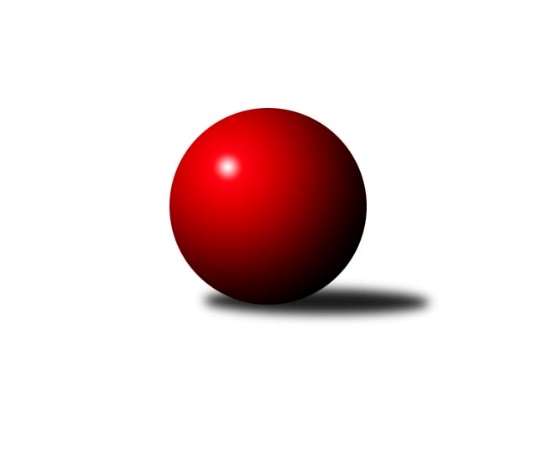 Č.5Ročník 2018/2019	7.5.2024 Krajský přebor Ústeckého kraje 2018/2019Statistika 5. kolaTabulka družstev:		družstvo	záp	výh	rem	proh	skore	sety	průměr	body	plné	dorážka	chyby	1.	TJ Sokol Údlice	5	5	0	0	33.0 : 7.0 	(39.5 : 20.5)	2554	10	1745	810	29.8	2.	SKK Bílina	5	4	0	1	25.0 : 15.0 	(35.0 : 25.0)	2466	8	1705	761	36.4	3.	SK Verneřice	5	4	0	1	24.5 : 15.5 	(31.5 : 28.5)	2405	8	1680	725	41.6	4.	TJ Teplice Letná B	5	4	0	1	24.0 : 16.0 	(37.5 : 22.5)	2506	8	1735	771	46.2	5.	KO Česká Kamenice	5	3	0	2	24.5 : 15.5 	(32.5 : 27.5)	2500	6	1761	739	40.6	6.	TJ Elektrárny Kadaň B	5	3	0	2	23.0 : 17.0 	(35.0 : 25.0)	2609	6	1795	814	33	7.	Sokol Spořice	5	3	0	2	21.5 : 18.5 	(30.5 : 29.5)	2456	6	1710	746	40.4	8.	ASK Lovosice	5	3	0	2	20.0 : 20.0 	(28.5 : 31.5)	2446	6	1704	743	41.2	9.	TJ Lokomotiva Žatec	5	2	0	3	20.0 : 20.0 	(30.5 : 29.5)	2462	4	1708	754	38.2	10.	TJ Lokomotiva Ústí n. L. B	5	2	0	3	19.5 : 20.5 	(29.0 : 31.0)	2504	4	1724	779	33.8	11.	TJ Slovan Vejprty	5	1	0	4	20.0 : 20.0 	(33.0 : 27.0)	2418	2	1699	719	43.4	12.	Sokol Ústí nad Labem	5	1	0	4	11.0 : 29.0 	(23.5 : 36.5)	2377	2	1674	703	54.8	13.	TJ VTŽ Chomutov B	5	0	0	5	9.0 : 31.0 	(19.0 : 41.0)	2448	0	1714	735	49.2	14.	TJ Kovostroj Děčín B	5	0	0	5	5.0 : 35.0 	(15.0 : 45.0)	2353	0	1675	678	54.4Tabulka doma:		družstvo	záp	výh	rem	proh	skore	sety	průměr	body	maximum	minimum	1.	TJ Sokol Údlice	3	3	0	0	22.0 : 2.0 	(26.5 : 9.5)	2688	6	2711	2648	2.	SKK Bílina	3	3	0	0	18.0 : 6.0 	(24.5 : 11.5)	2579	6	2657	2511	3.	TJ Elektrárny Kadaň B	2	2	0	0	13.0 : 3.0 	(16.5 : 7.5)	2628	4	2697	2558	4.	TJ Lokomotiva Ústí n. L. B	2	2	0	0	11.5 : 4.5 	(15.0 : 9.0)	2670	4	2705	2635	5.	TJ Teplice Letná B	2	2	0	0	11.0 : 5.0 	(15.5 : 8.5)	2574	4	2582	2566	6.	ASK Lovosice	2	2	0	0	10.0 : 6.0 	(13.5 : 10.5)	2411	4	2435	2386	7.	KO Česká Kamenice	3	2	0	1	17.0 : 7.0 	(21.0 : 15.0)	2477	4	2508	2459	8.	Sokol Spořice	3	2	0	1	16.5 : 7.5 	(22.5 : 13.5)	2399	4	2470	2358	9.	SK Verneřice	3	2	0	1	14.0 : 10.0 	(18.5 : 17.5)	2419	4	2462	2363	10.	Sokol Ústí nad Labem	2	1	0	1	7.0 : 9.0 	(10.0 : 14.0)	2369	2	2386	2351	11.	TJ Slovan Vejprty	3	1	0	2	14.0 : 10.0 	(21.0 : 15.0)	2550	2	2611	2505	12.	TJ Lokomotiva Žatec	3	1	0	2	13.0 : 11.0 	(19.5 : 16.5)	2465	2	2503	2435	13.	TJ VTŽ Chomutov B	2	0	0	2	5.5 : 10.5 	(11.0 : 13.0)	2541	0	2545	2536	14.	TJ Kovostroj Děčín B	2	0	0	2	5.0 : 11.0 	(9.5 : 14.5)	2440	0	2478	2401Tabulka venku:		družstvo	záp	výh	rem	proh	skore	sety	průměr	body	maximum	minimum	1.	TJ Sokol Údlice	2	2	0	0	11.0 : 5.0 	(13.0 : 11.0)	2488	4	2535	2440	2.	SK Verneřice	2	2	0	0	10.5 : 5.5 	(13.0 : 11.0)	2398	4	2429	2366	3.	TJ Teplice Letná B	3	2	0	1	13.0 : 11.0 	(22.0 : 14.0)	2483	4	2554	2394	4.	KO Česká Kamenice	2	1	0	1	7.5 : 8.5 	(11.5 : 12.5)	2512	2	2559	2464	5.	TJ Lokomotiva Žatec	2	1	0	1	7.0 : 9.0 	(11.0 : 13.0)	2461	2	2559	2363	6.	SKK Bílina	2	1	0	1	7.0 : 9.0 	(10.5 : 13.5)	2409	2	2482	2336	7.	Sokol Spořice	2	1	0	1	5.0 : 11.0 	(8.0 : 16.0)	2484	2	2529	2439	8.	TJ Elektrárny Kadaň B	3	1	0	2	10.0 : 14.0 	(18.5 : 17.5)	2603	2	2670	2506	9.	ASK Lovosice	3	1	0	2	10.0 : 14.0 	(15.0 : 21.0)	2458	2	2478	2424	10.	TJ Slovan Vejprty	2	0	0	2	6.0 : 10.0 	(12.0 : 12.0)	2352	0	2358	2345	11.	TJ Lokomotiva Ústí n. L. B	3	0	0	3	8.0 : 16.0 	(14.0 : 22.0)	2448	0	2532	2361	12.	Sokol Ústí nad Labem	3	0	0	3	4.0 : 20.0 	(13.5 : 22.5)	2380	0	2411	2344	13.	TJ VTŽ Chomutov B	3	0	0	3	3.5 : 20.5 	(8.0 : 28.0)	2417	0	2517	2258	14.	TJ Kovostroj Děčín B	3	0	0	3	0.0 : 24.0 	(5.5 : 30.5)	2324	0	2357	2304Tabulka podzimní části:		družstvo	záp	výh	rem	proh	skore	sety	průměr	body	doma	venku	1.	TJ Sokol Údlice	5	5	0	0	33.0 : 7.0 	(39.5 : 20.5)	2554	10 	3 	0 	0 	2 	0 	0	2.	SKK Bílina	5	4	0	1	25.0 : 15.0 	(35.0 : 25.0)	2466	8 	3 	0 	0 	1 	0 	1	3.	SK Verneřice	5	4	0	1	24.5 : 15.5 	(31.5 : 28.5)	2405	8 	2 	0 	1 	2 	0 	0	4.	TJ Teplice Letná B	5	4	0	1	24.0 : 16.0 	(37.5 : 22.5)	2506	8 	2 	0 	0 	2 	0 	1	5.	KO Česká Kamenice	5	3	0	2	24.5 : 15.5 	(32.5 : 27.5)	2500	6 	2 	0 	1 	1 	0 	1	6.	TJ Elektrárny Kadaň B	5	3	0	2	23.0 : 17.0 	(35.0 : 25.0)	2609	6 	2 	0 	0 	1 	0 	2	7.	Sokol Spořice	5	3	0	2	21.5 : 18.5 	(30.5 : 29.5)	2456	6 	2 	0 	1 	1 	0 	1	8.	ASK Lovosice	5	3	0	2	20.0 : 20.0 	(28.5 : 31.5)	2446	6 	2 	0 	0 	1 	0 	2	9.	TJ Lokomotiva Žatec	5	2	0	3	20.0 : 20.0 	(30.5 : 29.5)	2462	4 	1 	0 	2 	1 	0 	1	10.	TJ Lokomotiva Ústí n. L. B	5	2	0	3	19.5 : 20.5 	(29.0 : 31.0)	2504	4 	2 	0 	0 	0 	0 	3	11.	TJ Slovan Vejprty	5	1	0	4	20.0 : 20.0 	(33.0 : 27.0)	2418	2 	1 	0 	2 	0 	0 	2	12.	Sokol Ústí nad Labem	5	1	0	4	11.0 : 29.0 	(23.5 : 36.5)	2377	2 	1 	0 	1 	0 	0 	3	13.	TJ VTŽ Chomutov B	5	0	0	5	9.0 : 31.0 	(19.0 : 41.0)	2448	0 	0 	0 	2 	0 	0 	3	14.	TJ Kovostroj Děčín B	5	0	0	5	5.0 : 35.0 	(15.0 : 45.0)	2353	0 	0 	0 	2 	0 	0 	3Tabulka jarní části:		družstvo	záp	výh	rem	proh	skore	sety	průměr	body	doma	venku	1.	TJ Lokomotiva Ústí n. L. B	0	0	0	0	0.0 : 0.0 	(0.0 : 0.0)	0	0 	0 	0 	0 	0 	0 	0 	2.	TJ Slovan Vejprty	0	0	0	0	0.0 : 0.0 	(0.0 : 0.0)	0	0 	0 	0 	0 	0 	0 	0 	3.	ASK Lovosice	0	0	0	0	0.0 : 0.0 	(0.0 : 0.0)	0	0 	0 	0 	0 	0 	0 	0 	4.	TJ Kovostroj Děčín B	0	0	0	0	0.0 : 0.0 	(0.0 : 0.0)	0	0 	0 	0 	0 	0 	0 	0 	5.	SK Verneřice	0	0	0	0	0.0 : 0.0 	(0.0 : 0.0)	0	0 	0 	0 	0 	0 	0 	0 	6.	Sokol Ústí nad Labem	0	0	0	0	0.0 : 0.0 	(0.0 : 0.0)	0	0 	0 	0 	0 	0 	0 	0 	7.	KO Česká Kamenice	0	0	0	0	0.0 : 0.0 	(0.0 : 0.0)	0	0 	0 	0 	0 	0 	0 	0 	8.	TJ VTŽ Chomutov B	0	0	0	0	0.0 : 0.0 	(0.0 : 0.0)	0	0 	0 	0 	0 	0 	0 	0 	9.	TJ Elektrárny Kadaň B	0	0	0	0	0.0 : 0.0 	(0.0 : 0.0)	0	0 	0 	0 	0 	0 	0 	0 	10.	SKK Bílina	0	0	0	0	0.0 : 0.0 	(0.0 : 0.0)	0	0 	0 	0 	0 	0 	0 	0 	11.	TJ Lokomotiva Žatec	0	0	0	0	0.0 : 0.0 	(0.0 : 0.0)	0	0 	0 	0 	0 	0 	0 	0 	12.	TJ Teplice Letná B	0	0	0	0	0.0 : 0.0 	(0.0 : 0.0)	0	0 	0 	0 	0 	0 	0 	0 	13.	TJ Sokol Údlice	0	0	0	0	0.0 : 0.0 	(0.0 : 0.0)	0	0 	0 	0 	0 	0 	0 	0 	14.	Sokol Spořice	0	0	0	0	0.0 : 0.0 	(0.0 : 0.0)	0	0 	0 	0 	0 	0 	0 	0 Zisk bodů pro družstvo:		jméno hráče	družstvo	body	zápasy	v %	dílčí body	sety	v %	1.	Patrik Kukeně 	SK Verneřice 	5	/	5	(100%)	9	/	10	(90%)	2.	Jaroslav Verner 	TJ Sokol Údlice 	5	/	5	(100%)	8.5	/	10	(85%)	3.	Antonín Onderka 	TJ Elektrárny Kadaň B 	4	/	4	(100%)	7	/	8	(88%)	4.	Martin Vondráček 	TJ Sokol Údlice 	4	/	4	(100%)	7	/	8	(88%)	5.	Miroslav Vondra 	SKK Bílina 	4	/	4	(100%)	6	/	8	(75%)	6.	Petr Mako 	TJ Sokol Údlice 	4	/	4	(100%)	6	/	8	(75%)	7.	Michaela Šuterová 	TJ Slovan Vejprty 	4	/	5	(80%)	8	/	10	(80%)	8.	Tomáš Čecháček 	TJ Teplice Letná B 	4	/	5	(80%)	8	/	10	(80%)	9.	Jakub Hudec 	ASK Lovosice 	4	/	5	(80%)	8	/	10	(80%)	10.	Daniel Sekyra 	SK Verneřice 	4	/	5	(80%)	8	/	10	(80%)	11.	Jiří Šípek 	TJ Lokomotiva Ústí n. L. B 	4	/	5	(80%)	8	/	10	(80%)	12.	Tomáš Malec 	KO Česká Kamenice 	4	/	5	(80%)	7.5	/	10	(75%)	13.	Miroslav Farkaš 	TJ Slovan Vejprty 	4	/	5	(80%)	6	/	10	(60%)	14.	Oldřich Lukšík st.	Sokol Spořice 	4	/	5	(80%)	6	/	10	(60%)	15.	Jaroslav Chot 	ASK Lovosice 	4	/	5	(80%)	6	/	10	(60%)	16.	Milan Uher 	TJ Slovan Vejprty 	4	/	5	(80%)	6	/	10	(60%)	17.	Martin Vršan 	TJ Sokol Údlice 	4	/	5	(80%)	6	/	10	(60%)	18.	Karel Kühnel 	KO Česká Kamenice 	4	/	5	(80%)	6	/	10	(60%)	19.	Ladislav Zalabák 	ASK Lovosice 	3	/	3	(100%)	6	/	6	(100%)	20.	Lenka Chalupová 	TJ Lokomotiva Ústí n. L. B 	3	/	3	(100%)	3	/	6	(50%)	21.	Petr Bílek 	Sokol Ústí nad Labem 	3	/	4	(75%)	6	/	8	(75%)	22.	Radek Goldšmíd 	TJ Lokomotiva Žatec 	3	/	4	(75%)	6	/	8	(75%)	23.	Jiří Jarolím 	TJ Lokomotiva Žatec 	3	/	4	(75%)	5	/	8	(63%)	24.	Horst Schmiedl 	Sokol Spořice 	3	/	5	(60%)	7.5	/	10	(75%)	25.	Petr Dvořák 	TJ Elektrárny Kadaň B 	3	/	5	(60%)	7	/	10	(70%)	26.	Jan Salajka 	TJ Teplice Letná B 	3	/	5	(60%)	7	/	10	(70%)	27.	Rudolf Březina 	TJ Teplice Letná B 	3	/	5	(60%)	7	/	10	(70%)	28.	Josef Jiřinský 	TJ Teplice Letná B 	3	/	5	(60%)	7	/	10	(70%)	29.	Václav Ajm 	TJ Lokomotiva Ústí n. L. B 	3	/	5	(60%)	6.5	/	10	(65%)	30.	Šárka Uhlíková 	TJ Lokomotiva Žatec 	3	/	5	(60%)	6	/	10	(60%)	31.	Oldřich Fadrhons 	TJ Sokol Údlice 	3	/	5	(60%)	6	/	10	(60%)	32.	Petr Šmelhaus 	KO Česká Kamenice 	3	/	5	(60%)	5	/	10	(50%)	33.	Josef Hudec 	TJ Slovan Vejprty 	3	/	5	(60%)	5	/	10	(50%)	34.	Milan Polcar 	Sokol Spořice 	2.5	/	4	(63%)	5	/	8	(63%)	35.	Miroslav Zítka 	SK Verneřice 	2.5	/	5	(50%)	5.5	/	10	(55%)	36.	Miloš Martínek 	KO Česká Kamenice 	2.5	/	5	(50%)	5	/	10	(50%)	37.	Miroslav Rejchrt 	TJ Kovostroj Děčín B 	2	/	2	(100%)	3	/	4	(75%)	38.	Věra Šimečková 	KO Česká Kamenice 	2	/	2	(100%)	2	/	4	(50%)	39.	Martin Čecho 	SKK Bílina 	2	/	3	(67%)	5	/	6	(83%)	40.	Karel Beran 	KO Česká Kamenice 	2	/	3	(67%)	4	/	6	(67%)	41.	Jiří Pulchart 	Sokol Ústí nad Labem 	2	/	3	(67%)	4	/	6	(67%)	42.	Lubomír Ptáček 	TJ Lokomotiva Žatec 	2	/	3	(67%)	4	/	6	(67%)	43.	Pavel Bidmon 	TJ Elektrárny Kadaň B 	2	/	3	(67%)	4	/	6	(67%)	44.	Nataša Feketi 	TJ Elektrárny Kadaň B 	2	/	3	(67%)	4	/	6	(67%)	45.	Emil Campr 	TJ Sokol Údlice 	2	/	3	(67%)	3	/	6	(50%)	46.	Zdeněk Vítr 	SKK Bílina 	2	/	3	(67%)	3	/	6	(50%)	47.	Ladislav Čecháček 	TJ Teplice Letná B 	2	/	4	(50%)	5.5	/	8	(69%)	48.	Martin Budský 	TJ Slovan Vejprty 	2	/	4	(50%)	4	/	8	(50%)	49.	Radek Šelmek 	Sokol Spořice 	2	/	4	(50%)	4	/	8	(50%)	50.	Michal Dvořák 	TJ Elektrárny Kadaň B 	2	/	4	(50%)	3.5	/	8	(44%)	51.	Lukáš Uhlíř 	SKK Bílina 	2	/	4	(50%)	3	/	8	(38%)	52.	Anna Houdková 	ASK Lovosice 	2	/	4	(50%)	2	/	8	(25%)	53.	Rudolf Podhola 	SKK Bílina 	2	/	5	(40%)	5	/	10	(50%)	54.	Ladislav Elis st.	SK Verneřice 	2	/	5	(40%)	5	/	10	(50%)	55.	Zdeněk Hošek 	TJ Elektrárny Kadaň B 	2	/	5	(40%)	4.5	/	10	(45%)	56.	Eugen Škurla 	TJ Lokomotiva Ústí n. L. B 	2	/	5	(40%)	4.5	/	10	(45%)	57.	Jiří Pavelka 	SKK Bílina 	2	/	5	(40%)	4	/	10	(40%)	58.	Robert Ambra 	TJ Elektrárny Kadaň B 	2	/	5	(40%)	4	/	10	(40%)	59.	Ondřej Šmíd 	TJ VTŽ Chomutov B 	2	/	5	(40%)	4	/	10	(40%)	60.	Iveta Ptáčková 	TJ Lokomotiva Žatec 	2	/	5	(40%)	3.5	/	10	(35%)	61.	Zdeněk Ptáček st.	TJ Lokomotiva Žatec 	2	/	5	(40%)	3	/	10	(30%)	62.	Petr Lukšík 	TJ VTŽ Chomutov B 	2	/	5	(40%)	3	/	10	(30%)	63.	Filip Prokeš 	TJ VTŽ Chomutov B 	1.5	/	3	(50%)	4	/	6	(67%)	64.	Eduard Šram 	SK Verneřice 	1	/	1	(100%)	2	/	2	(100%)	65.	Petr Andres 	Sokol Spořice 	1	/	1	(100%)	2	/	2	(100%)	66.	Tomáš Šaněk 	SKK Bílina 	1	/	1	(100%)	2	/	2	(100%)	67.	Martin Vích 	SKK Bílina 	1	/	1	(100%)	2	/	2	(100%)	68.	Milan Hnilica 	TJ Teplice Letná B 	1	/	2	(50%)	2	/	4	(50%)	69.	Josef Matoušek 	TJ Lokomotiva Ústí n. L. B 	1	/	2	(50%)	2	/	4	(50%)	70.	Milan Schoř 	Sokol Ústí nad Labem 	1	/	2	(50%)	1.5	/	4	(38%)	71.	Eva Říhová 	KO Česká Kamenice 	1	/	2	(50%)	1	/	4	(25%)	72.	Zdenek Ramajzl 	TJ Lokomotiva Ústí n. L. B 	1	/	2	(50%)	1	/	4	(25%)	73.	Stanislav Šmíd ml.	TJ VTŽ Chomutov B 	1	/	3	(33%)	3	/	6	(50%)	74.	Arnošt Werschall 	TJ Slovan Vejprty 	1	/	3	(33%)	3	/	6	(50%)	75.	Zdeněk Novák 	TJ VTŽ Chomutov B 	1	/	3	(33%)	2	/	6	(33%)	76.	Štefan Kutěra 	Sokol Spořice 	1	/	3	(33%)	2	/	6	(33%)	77.	Jindřich Wolf 	Sokol Ústí nad Labem 	1	/	4	(25%)	4	/	8	(50%)	78.	Petr Málek 	Sokol Ústí nad Labem 	1	/	4	(25%)	3	/	8	(38%)	79.	Václav Tajbl st.	TJ Lokomotiva Žatec 	1	/	4	(25%)	3	/	8	(38%)	80.	Antonín Hrabě 	TJ Kovostroj Děčín B 	1	/	4	(25%)	2.5	/	8	(31%)	81.	Petr Veselý 	TJ Kovostroj Děčín B 	1	/	4	(25%)	2	/	8	(25%)	82.	Václav Kordulík 	Sokol Spořice 	1	/	4	(25%)	2	/	8	(25%)	83.	Jiří Wetzler 	Sokol Spořice 	1	/	4	(25%)	2	/	8	(25%)	84.	Stanislav Novák 	TJ VTŽ Chomutov B 	1	/	4	(25%)	2	/	8	(25%)	85.	Tomáš Charvát 	ASK Lovosice 	1	/	4	(25%)	1.5	/	8	(19%)	86.	Daniel Žemlička 	SK Verneřice 	1	/	4	(25%)	1	/	8	(13%)	87.	Lukáš Zítka 	SK Verneřice 	1	/	4	(25%)	1	/	8	(13%)	88.	Josef Málek 	TJ Lokomotiva Ústí n. L. B 	1	/	5	(20%)	3	/	10	(30%)	89.	Jiří Jablonický 	TJ Kovostroj Děčín B 	1	/	5	(20%)	2	/	10	(20%)	90.	Viktor Žďárský 	TJ VTŽ Chomutov B 	0.5	/	1	(50%)	1	/	2	(50%)	91.	Filip Turtenwald 	TJ Lokomotiva Ústí n. L. B 	0.5	/	2	(25%)	1	/	4	(25%)	92.	Jan Zach 	TJ Elektrárny Kadaň B 	0	/	1	(0%)	1	/	2	(50%)	93.	Johan Hablawetz 	TJ Slovan Vejprty 	0	/	1	(0%)	1	/	2	(50%)	94.	Miroslav Zítek 	TJ Sokol Údlice 	0	/	1	(0%)	1	/	2	(50%)	95.	Čestmír Dvořák 	TJ Kovostroj Děčín B 	0	/	1	(0%)	1	/	2	(50%)	96.	Miroslav Bachor 	TJ Kovostroj Děčín B 	0	/	1	(0%)	0	/	2	(0%)	97.	Milan Jaworek 	TJ Lokomotiva Ústí n. L. B 	0	/	1	(0%)	0	/	2	(0%)	98.	Bohuslav Hoffman 	TJ Slovan Vejprty 	0	/	1	(0%)	0	/	2	(0%)	99.	Josef Malár 	TJ Slovan Vejprty 	0	/	1	(0%)	0	/	2	(0%)	100.	Vladimír Hurník 	TJ Sokol Údlice 	0	/	2	(0%)	0	/	4	(0%)	101.	Pavel Vaníček 	TJ VTŽ Chomutov B 	0	/	2	(0%)	0	/	4	(0%)	102.	Pavlína Černíková 	SKK Bílina 	0	/	3	(0%)	3	/	6	(50%)	103.	Olga Urbanová 	KO Česká Kamenice 	0	/	3	(0%)	2	/	6	(33%)	104.	Karel Bouša 	TJ Teplice Letná B 	0	/	3	(0%)	1	/	6	(17%)	105.	Petr Kunt st.	Sokol Ústí nad Labem 	0	/	3	(0%)	1	/	6	(17%)	106.	Rudolf Tesařík 	TJ VTŽ Chomutov B 	0	/	3	(0%)	0	/	6	(0%)	107.	Jaroslav Ondráček 	ASK Lovosice 	0	/	4	(0%)	4	/	8	(50%)	108.	Roman Exner 	TJ Kovostroj Děčín B 	0	/	4	(0%)	2	/	8	(25%)	109.	Emilie Nováková 	TJ Kovostroj Děčín B 	0	/	4	(0%)	2	/	8	(25%)	110.	Miloš Maňour 	ASK Lovosice 	0	/	4	(0%)	1	/	8	(13%)	111.	Petr Kunt ml.	Sokol Ústí nad Labem 	0	/	4	(0%)	1	/	8	(13%)	112.	Petr Kuneš 	Sokol Ústí nad Labem 	0	/	4	(0%)	0	/	8	(0%)	113.	Jana Sobotková 	TJ Kovostroj Děčín B 	0	/	4	(0%)	0	/	8	(0%)Průměry na kuželnách:		kuželna	průměr	plné	dorážka	chyby	výkon na hráče	1.	TJ Lokomotiva Ústí nad Labem, 1-4	2612	1791	820	34.5	(435.4)	2.	Údlice, 1-2	2594	1770	824	31.7	(432.4)	3.	TJ VTŽ Chomutov, 1-2	2549	1739	810	35.0	(425.0)	4.	Kadaň, 1-2	2541	1776	764	43.0	(423.6)	5.	TJ Teplice Letná, 1-4	2539	1760	779	44.3	(423.3)	6.	Bílina, 1-2	2505	1728	777	44.2	(417.6)	7.	Vejprty, 1-2	2503	1735	768	42.3	(417.3)	8.	Česká Kamenice, 1-2	2452	1709	743	42.3	(408.7)	9.	Kovostroj Děčín, 1-2	2452	1724	727	40.5	(408.7)	10.	Žatec, 1-2	2445	1705	739	40.3	(407.6)	11.	Verneřice, 1-2	2421	1681	739	40.3	(403.5)	12.	Sokol Ústí, 1-2	2383	1695	688	55.8	(397.3)	13.	Bohušovice, 1-4	2381	1659	722	42.8	(397.0)	14.	Sokol Spořice, 1-2	2359	1650	708	47.5	(393.3)Nejlepší výkony na kuželnách:TJ Lokomotiva Ústí nad Labem, 1-4TJ Lokomotiva Ústí n. L. B	2705	3. kolo	Petr Dvořák 	TJ Elektrárny Kadaň B	477	3. koloTJ Lokomotiva Ústí n. L. B	2635	2. kolo	Eugen Škurla 	TJ Lokomotiva Ústí n. L. B	475	2. koloTJ Elektrárny Kadaň B	2632	3. kolo	Zdenek Ramajzl 	TJ Lokomotiva Ústí n. L. B	473	3. koloTJ VTŽ Chomutov B	2477	2. kolo	Josef Matoušek 	TJ Lokomotiva Ústí n. L. B	470	3. kolo		. kolo	Václav Ajm 	TJ Lokomotiva Ústí n. L. B	468	2. kolo		. kolo	Eugen Škurla 	TJ Lokomotiva Ústí n. L. B	464	3. kolo		. kolo	Václav Ajm 	TJ Lokomotiva Ústí n. L. B	453	3. kolo		. kolo	Stanislav Šmíd ml.	TJ VTŽ Chomutov B	451	2. kolo		. kolo	Josef Málek 	TJ Lokomotiva Ústí n. L. B	448	2. kolo		. kolo	Robert Ambra 	TJ Elektrárny Kadaň B	440	3. koloÚdlice, 1-2TJ Sokol Údlice	2711	3. kolo	Martin Vondráček 	TJ Sokol Údlice	484	4. koloTJ Sokol Údlice	2706	4. kolo	Martin Vršan 	TJ Sokol Údlice	477	1. koloTJ Elektrárny Kadaň B	2670	4. kolo	Martin Vršan 	TJ Sokol Údlice	475	4. koloTJ Sokol Údlice	2648	1. kolo	Martin Vršan 	TJ Sokol Údlice	470	3. koloSokol Spořice	2529	3. kolo	Antonín Onderka 	TJ Elektrárny Kadaň B	470	4. koloTJ Kovostroj Děčín B	2304	1. kolo	Miroslav Zítek 	TJ Sokol Údlice	468	3. kolo		. kolo	Petr Dvořák 	TJ Elektrárny Kadaň B	467	4. kolo		. kolo	Martin Vondráček 	TJ Sokol Údlice	467	1. kolo		. kolo	Jaroslav Verner 	TJ Sokol Údlice	465	3. kolo		. kolo	Vladimír Hurník 	TJ Sokol Údlice	464	4. koloTJ VTŽ Chomutov, 1-2TJ Lokomotiva Žatec	2559	3. kolo	Stanislav Šmíd ml.	TJ VTŽ Chomutov B	482	3. koloKO Česká Kamenice	2559	1. kolo	Miloš Martínek 	KO Česká Kamenice	458	1. koloTJ VTŽ Chomutov B	2545	1. kolo	Viktor Žďárský 	TJ VTŽ Chomutov B	458	1. koloTJ VTŽ Chomutov B	2536	3. kolo	Karel Kühnel 	KO Česká Kamenice	454	1. kolo		. kolo	Stanislav Novák 	TJ VTŽ Chomutov B	452	1. kolo		. kolo	Václav Tajbl st.	TJ Lokomotiva Žatec	451	3. kolo		. kolo	Petr Lukšík 	TJ VTŽ Chomutov B	446	3. kolo		. kolo	Ondřej Šmíd 	TJ VTŽ Chomutov B	434	3. kolo		. kolo	Filip Prokeš 	TJ VTŽ Chomutov B	430	1. kolo		. kolo	Šárka Uhlíková 	TJ Lokomotiva Žatec	429	3. koloKadaň, 1-2TJ Elektrárny Kadaň B	2697	5. kolo	Zdeněk Hošek 	TJ Elektrárny Kadaň B	479	5. koloTJ Elektrárny Kadaň B	2558	2. kolo	Petr Dvořák 	TJ Elektrárny Kadaň B	462	5. koloTJ VTŽ Chomutov B	2517	5. kolo	Michal Dvořák 	TJ Elektrárny Kadaň B	454	5. koloTJ Teplice Letná B	2394	2. kolo	Pavel Bidmon 	TJ Elektrárny Kadaň B	449	5. kolo		. kolo	Petr Lukšík 	TJ VTŽ Chomutov B	448	5. kolo		. kolo	Antonín Onderka 	TJ Elektrárny Kadaň B	441	2. kolo		. kolo	Stanislav Novák 	TJ VTŽ Chomutov B	441	5. kolo		. kolo	Zdeněk Novák 	TJ VTŽ Chomutov B	441	5. kolo		. kolo	Jan Salajka 	TJ Teplice Letná B	440	2. kolo		. kolo	Michal Dvořák 	TJ Elektrárny Kadaň B	431	2. koloTJ Teplice Letná, 1-4TJ Teplice Letná B	2582	3. kolo	Tomáš Čecháček 	TJ Teplice Letná B	495	3. koloTJ Teplice Letná B	2566	1. kolo	Jakub Hudec 	ASK Lovosice	471	3. koloTJ Lokomotiva Ústí n. L. B	2532	1. kolo	Rudolf Březina 	TJ Teplice Letná B	458	1. koloASK Lovosice	2478	3. kolo	Josef Málek 	TJ Lokomotiva Ústí n. L. B	454	1. kolo		. kolo	Jan Salajka 	TJ Teplice Letná B	449	1. kolo		. kolo	Jaroslav Chot 	ASK Lovosice	448	3. kolo		. kolo	Jan Salajka 	TJ Teplice Letná B	442	3. kolo		. kolo	Rudolf Březina 	TJ Teplice Letná B	437	3. kolo		. kolo	Jiří Šípek 	TJ Lokomotiva Ústí n. L. B	433	1. kolo		. kolo	Lenka Chalupová 	TJ Lokomotiva Ústí n. L. B	432	1. koloBílina, 1-2SKK Bílina	2657	1. kolo	Miroslav Vondra 	SKK Bílina	505	1. koloSKK Bílina	2568	4. kolo	Miroslav Vondra 	SKK Bílina	483	4. koloSKK Bílina	2511	3. kolo	Petr Bílek 	Sokol Ústí nad Labem	483	1. koloKO Česká Kamenice	2464	3. kolo	Lukáš Uhlíř 	SKK Bílina	479	3. koloASK Lovosice	2424	4. kolo	Rudolf Podhola 	SKK Bílina	465	4. koloSokol Ústí nad Labem	2411	1. kolo	Rudolf Podhola 	SKK Bílina	464	1. kolo		. kolo	Martin Čecho 	SKK Bílina	455	1. kolo		. kolo	Martin Čecho 	SKK Bílina	445	4. kolo		. kolo	Tomáš Malec 	KO Česká Kamenice	434	3. kolo		. kolo	Petr Šmelhaus 	KO Česká Kamenice	433	3. koloVejprty, 1-2TJ Slovan Vejprty	2611	3. kolo	Tomáš Čecháček 	TJ Teplice Letná B	469	4. koloTJ Teplice Letná B	2554	4. kolo	Josef Hudec 	TJ Slovan Vejprty	467	3. koloTJ Slovan Vejprty	2533	4. kolo	Petr Dvořák 	TJ Elektrárny Kadaň B	454	1. koloTJ Elektrárny Kadaň B	2506	1. kolo	Arnošt Werschall 	TJ Slovan Vejprty	452	3. koloTJ Slovan Vejprty	2505	1. kolo	Martin Budský 	TJ Slovan Vejprty	442	3. koloTJ Kovostroj Děčín B	2312	3. kolo	Josef Hudec 	TJ Slovan Vejprty	438	1. kolo		. kolo	Arnošt Werschall 	TJ Slovan Vejprty	438	4. kolo		. kolo	Zdeněk Hošek 	TJ Elektrárny Kadaň B	437	1. kolo		. kolo	Martin Budský 	TJ Slovan Vejprty	437	4. kolo		. kolo	Rudolf Březina 	TJ Teplice Letná B	435	4. koloČeská Kamenice, 1-2TJ Sokol Údlice	2535	5. kolo	Tomáš Malec 	KO Česká Kamenice	459	5. koloKO Česká Kamenice	2508	2. kolo	Jaroslav Verner 	TJ Sokol Údlice	454	5. koloKO Česká Kamenice	2464	4. kolo	Tomáš Malec 	KO Česká Kamenice	443	2. koloKO Česká Kamenice	2459	5. kolo	Oldřich Fadrhons 	TJ Sokol Údlice	437	5. koloSokol Ústí nad Labem	2384	4. kolo	Jiří Pulchart 	Sokol Ústí nad Labem	436	4. koloTJ Lokomotiva Žatec	2363	2. kolo	Martin Vršan 	TJ Sokol Údlice	434	5. kolo		. kolo	Miloš Martínek 	KO Česká Kamenice	427	2. kolo		. kolo	Karel Kühnel 	KO Česká Kamenice	421	4. kolo		. kolo	Tomáš Malec 	KO Česká Kamenice	417	4. kolo		. kolo	Petr Mako 	TJ Sokol Údlice	416	5. koloKovostroj Děčín, 1-2TJ Teplice Letná B	2500	5. kolo	Tomáš Čecháček 	TJ Teplice Letná B	455	5. koloTJ Kovostroj Děčín B	2478	5. kolo	Patrik Kukeně 	SK Verneřice	453	2. koloSK Verneřice	2429	2. kolo	Jan Salajka 	TJ Teplice Letná B	443	5. koloTJ Kovostroj Děčín B	2401	2. kolo	Antonín Hrabě 	TJ Kovostroj Děčín B	437	5. kolo		. kolo	Jiří Jablonický 	TJ Kovostroj Děčín B	435	2. kolo		. kolo	Ladislav Čecháček 	TJ Teplice Letná B	430	5. kolo		. kolo	Miroslav Bachor 	TJ Kovostroj Děčín B	430	5. kolo		. kolo	Miroslav Rejchrt 	TJ Kovostroj Děčín B	418	5. kolo		. kolo	Ladislav Elis st.	SK Verneřice	418	2. kolo		. kolo	Miroslav Rejchrt 	TJ Kovostroj Děčín B	417	2. koloŽatec, 1-2TJ Lokomotiva Žatec	2503	4. kolo	Radek Goldšmíd 	TJ Lokomotiva Žatec	456	1. koloSKK Bílina	2482	5. kolo	Jiří Jarolím 	TJ Lokomotiva Žatec	444	5. koloTJ Lokomotiva Žatec	2457	5. kolo	Václav Kordulík 	Sokol Spořice	441	1. koloSokol Spořice	2439	1. kolo	Miroslav Vondra 	SKK Bílina	437	5. koloTJ Lokomotiva Žatec	2435	1. kolo	Zdeněk Ptáček st.	TJ Lokomotiva Žatec	435	5. koloTJ Kovostroj Děčín B	2357	4. kolo	Martin Čecho 	SKK Bílina	434	5. kolo		. kolo	Zdeněk Ptáček st.	TJ Lokomotiva Žatec	429	4. kolo		. kolo	Jiří Pavelka 	SKK Bílina	429	5. kolo		. kolo	Šárka Uhlíková 	TJ Lokomotiva Žatec	425	5. kolo		. kolo	Jiří Jarolím 	TJ Lokomotiva Žatec	420	4. koloVerneřice, 1-2ASK Lovosice	2473	1. kolo	Jakub Hudec 	ASK Lovosice	480	1. koloSK Verneřice	2462	4. kolo	Daniel Sekyra 	SK Verneřice	448	3. koloTJ Lokomotiva Ústí n. L. B	2451	4. kolo	Daniel Sekyra 	SK Verneřice	443	4. koloSK Verneřice	2433	3. kolo	Patrik Kukeně 	SK Verneřice	441	4. koloSK Verneřice	2363	1. kolo	Ladislav Zalabák 	ASK Lovosice	431	1. koloSokol Ústí nad Labem	2344	3. kolo	Josef Málek 	TJ Lokomotiva Ústí n. L. B	424	4. kolo		. kolo	Ladislav Elis st.	SK Verneřice	419	1. kolo		. kolo	Lenka Chalupová 	TJ Lokomotiva Ústí n. L. B	418	4. kolo		. kolo	Patrik Kukeně 	SK Verneřice	416	3. kolo		. kolo	Petr Bílek 	Sokol Ústí nad Labem	415	3. koloSokol Ústí, 1-2TJ Sokol Údlice	2440	2. kolo	Petr Bílek 	Sokol Ústí nad Labem	430	5. koloSokol Ústí nad Labem	2386	5. kolo	Petr Mako 	TJ Sokol Údlice	426	2. koloTJ Slovan Vejprty	2358	5. kolo	Oldřich Fadrhons 	TJ Sokol Údlice	423	2. koloSokol Ústí nad Labem	2351	2. kolo	Jindřich Wolf 	Sokol Ústí nad Labem	420	5. kolo		. kolo	Milan Schoř 	Sokol Ústí nad Labem	417	5. kolo		. kolo	Petr Bílek 	Sokol Ústí nad Labem	412	2. kolo		. kolo	Miroslav Farkaš 	TJ Slovan Vejprty	412	5. kolo		. kolo	Miroslav Zítek 	TJ Sokol Údlice	411	2. kolo		. kolo	Martin Vondráček 	TJ Sokol Údlice	409	2. kolo		. kolo	Milan Schoř 	Sokol Ústí nad Labem	409	2. koloBohušovice, 1-4ASK Lovosice	2435	2. kolo	Ladislav Zalabák 	ASK Lovosice	453	2. koloASK Lovosice	2386	5. kolo	Tomáš Charvát 	ASK Lovosice	432	5. koloTJ Lokomotiva Ústí n. L. B	2361	5. kolo	Eugen Škurla 	TJ Lokomotiva Ústí n. L. B	432	5. koloTJ Slovan Vejprty	2345	2. kolo	Jaroslav Ondráček 	ASK Lovosice	426	5. kolo		. kolo	Jakub Hudec 	ASK Lovosice	422	2. kolo		. kolo	Milan Uher 	TJ Slovan Vejprty	415	2. kolo		. kolo	Jakub Hudec 	ASK Lovosice	414	5. kolo		. kolo	Jaroslav Chot 	ASK Lovosice	413	5. kolo		. kolo	Josef Málek 	TJ Lokomotiva Ústí n. L. B	411	5. kolo		. kolo	Michaela Šuterová 	TJ Slovan Vejprty	409	2. koloSokol Spořice, 1-2Sokol Spořice	2470	4. kolo	Oldřich Lukšík st.	Sokol Spořice	452	4. koloSokol Spořice	2369	2. kolo	Stanislav Šmíd ml.	TJ VTŽ Chomutov B	448	4. koloSK Verneřice	2366	5. kolo	Patrik Kukeně 	SK Verneřice	427	5. koloSokol Spořice	2358	5. kolo	Oldřich Lukšík st.	Sokol Spořice	422	2. koloSKK Bílina	2336	2. kolo	Oldřich Lukšík st.	Sokol Spořice	422	5. koloTJ VTŽ Chomutov B	2258	4. kolo	Horst Schmiedl 	Sokol Spořice	419	4. kolo		. kolo	Milan Polcar 	Sokol Spořice	417	4. kolo		. kolo	Petr Andres 	Sokol Spořice	415	4. kolo		. kolo	Daniel Sekyra 	SK Verneřice	415	5. kolo		. kolo	Miroslav Vondra 	SKK Bílina	410	2. koloČetnost výsledků:	8.0 : 0.0	4x	7.0 : 1.0	6x	6.5 : 1.5	1x	6.0 : 2.0	5x	5.0 : 3.0	7x	3.5 : 4.5	1x	3.0 : 5.0	6x	2.5 : 5.5	1x	2.0 : 6.0	4x